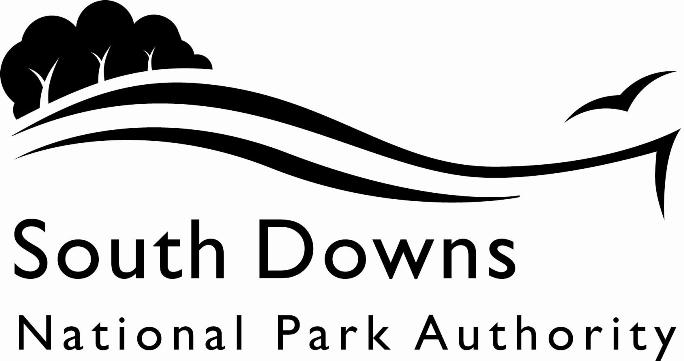 Town and Country Planning Acts 1990Planning (Listed Building and Conservation Area) Act 1990LIST OF NEW PLANNING AND OTHER APPLICATIONS, RECEIVED AND VALIDWEEKLY LIST AS AT 28 August 2023The following is a list of applications which have been made valid in the week shown above for the recovered areas within the South Downs National Park (Adur District Council, Arun District Council, Brighton & Hove Council, Mid Sussex District Council, Wealden District Council, Worthing Borough Council, county applications for East Sussex, Hampshire and West Sussex County Councils), and for all “Called In” applications for the remainder of the National Park area. These will be determined by the South Downs National Park Authority.IMPORTANT NOTE:The South Downs National Park Authority adopted the Community Infrastructure Levy Charging Schedule on 1st April 2017. Applications determined after that date will be subject to the rates set out in the Charging Schedule https://www.southdowns.gov.uk/community-infrastructure-levy/. If you have any questions, please contact CIL@southdowns.gov.uk or tel: 01730 814810.  Want to know what’s happening in the South Downs National Park? 
Sign up to our monthly newsletter to get the latest news and views delivered to your inboxwww.southdowns.gov.uk/join-the-newsletterApplicant:		Mr KeithProposal:	Removal or Variation of Condition 2 of Planning Approval SDNP/19/05831/FUL.Location:	English Wine Centre , Alfriston Road, Berwick, East Sussex, BN26 5QSGrid Ref:	552442 105147Applicant:		Mrs J M LumsdenProposal:	Replacement of dilapidated garden room/store room timber building, with new very similar horizontal boarded, garden room/store room and slate roof finish.Location:	Elm House , The Village, Berwick, East Sussex, BN26 6SPGrid Ref:	551917 105245Applicant:		Mrs J M LumsdenProposal:	Replacement of dilapidated garden room/store room timber building, with new very similar horizontal boarded, garden room/store room and slate roof finish.Location:	Elm House , The Village, Berwick, East Sussex, BN26 6SPGrid Ref:	551917 105245Applicant:		Stephanie RichardsProposal:	Loft conversion with rear dormer and front roof lightsLocation:	3 Homewood, Findon, West Sussex, BN14 0XAGrid Ref:	512159 109065Applicant:		Mr P ColemanProposal:	Repairs to timber frame and repair and replacement of infill panels, replacement of modern windows (amendment of approved scheme SDNP/20/05218/HOUS and SDNP/20/05219/LIS)Location:	Kent Cottage , The Street, Fulking, West Sussex, BN5 9LUGrid Ref:	524884 111495Applicant:		Mr Tom Hamilton-HirdProposal:	Demolition of existing buildings and erection of 17no. residential unitsLocation:	Garden Street Auction Rooms , Garden Street, Lewes, East Sussex, BN7 1TJGrid Ref:	541507 109887Applicant:		Mr and Mrs SuttonProposal:	Detached garage.Location:	Merriville , Milton Street, Polegate, East Sussex, BN26 5RPGrid Ref:	553656 104824Applicant:		Kate MilesProposal:	Replacement of render and insulation.Location:	South Downs Centre , North Street, Midhurst, West Sussex, GU29 9DHGrid Ref:	488654 121855Applicant:		Brighton and Hove City CouncilProposal:	Change of use of The Forge to a metalworking studio for blacksmiths and provision of associated building alterations including a flue and replacement openingsLocation:	The Forge, Stanmer Park, Brighton, Brighton & Hove, BN1 9PZGrid Ref:	533608 109695Town and Country Planning Acts 1990Planning (Listed Building and Conservation Area) Act 1990LIST OF NEW PLANNING AND OTHER APPLICATIONS, RECEIVED AND VALIDWEEKLY LIST AS AT 28 August 2023The following is a list of applications which have been made valid in the week shown above. These will be determined, under an agency agreement, by Chichester District Council, unless the application is ‘Called in’ by the South Downs National Park Authority for determination. Further details regarding the agency agreement can be found on the SDNPA website at www.southdowns.gov.uk.If you require any further information please contact Chichester District Council who will be dealing with the application.IMPORTANT NOTE:The South Downs National Park Authority adopted the Community Infrastructure Levy Charging Schedule on 1st April 2017. Applications determined after that date will be subject to the rates set out in the Charging Schedule https://www.southdowns.gov.uk/community-infrastructure-levy/. If you have any questions, please contact CIL@southdowns.gov.uk or tel: 01730 814810.  Want to know what’s happening in the South Downs National Park? 
Sign up to our monthly newsletter to get the latest news and views delivered to your inboxwww.southdowns.gov.uk/join-the-newsletterApplicant:		Diane and Ken RowsellProposal:	Notification to extend use of campsite by an extra 30 days from 05.08.2023 to 01.10.2023.Location:	Cokes Farm, West Burton Road, West Burton, Pulborough, West Sussex, RH20 1HDGrid Ref:	499999 113781Applicant:		DH Tupper FarmsProposal:	Change of use of existing agricultural building to flexible commercial use.  (Resubmission of SDNP/22/02650/PA3R).Location:	Flint Stone Barn, Littleton Farm, A285 Selhurst Park Road to Droke Lane, Upwaltham, Petworth, West Sussex, GU28 0LXGrid Ref:	495042 114485Applicant:		Mr Jon BailieProposal:	Installation of solar PV panels on south facing roof of the Pool House.Location:	Hill Acre , East Dean Lane, East Dean, West Sussex, PO18 0JAGrid Ref:	490301 112825Applicant:		Mrs Vanessa BusekProposal:	Removal of side door and porch, new front door, canopy and porch across front, changes to fenestration and amended driveway.Location:	Fig Tree Cottage , 6 Chesholt Close, Fernhurst, Haslemere, West Sussex, GU27 3EBGrid Ref:	489677 128768Applicant:		Mrs Grace Lawson-BakerProposal:	Single storey extension to west, mezzanine platform, alterations to fenestration and 2 no. roof lights to existing barn.Location:	Graingers Farm , Southbrook Road, West Ashling, West Sussex, PO18 8DNGrid Ref:	481208 107458IMPORTANT NOTE: This application is liable for Community Infrastructure Levy and associated details will require to be recorded on the Local Land Charges Register. If you require any additional information regarding this, please contact CIL@southdowns.gov.uk or tel: 01730 814810.Applicant:		Mrs Grace Lawson-BakerProposal:	Single storey extension to west, mezzanine platform, internal repairs and alterations to accessibility and external fenestration and 2 no. roof lights to existing barn.Location:	Graingers Farm , Southbrook Road, West Ashling, West Sussex, PO18 8DNGrid Ref:	481208 107458Applicant:		Mr & Mrs CharlesworthProposal:	Replacement of existing timber windows with triple glazed aluminium, guttering and front door.Location:	Squirrels , Graffham Street, Graffham, West Sussex, GU28 0NLGrid Ref:	492711 117030Applicant:		Mr Sam CookmanProposal:	Proposed link between existing house and annex buildings.Location:	Scrubb House Farm Cottage , Crimbourne Lane, Kirdford, West Sussex, RH14 0HXGrid Ref:	502886 123214Applicant:		Bashaer MoledinaProposal:	New Sub Station.Location:	Eastmead Industrial Estate, Lavant, West Sussex, PO18 0DBGrid Ref:	485313 109134Applicant:		MurphyProposal:	Alterations to outbuildings to provide ancillary gym, home office, shower room and storage.Location:	Heytotts , Janes Lane, River, Tillington, GU28 9ASGrid Ref:	494011 122956Applicant:		Mrs F. SwanProposal:	Retrospective erection of 1 no. marquee on existing public house customer garden between 4th May and 4th October each year.Location:	Royal Oak , Oaklands Lane, West Lavington, West Sussex, GU29 0EPGrid Ref:	488569 120160Town and Country Planning Acts 1990Planning (Listed Building and Conservation Area) Act 1990LIST OF NEW PLANNING AND OTHER APPLICATIONS, RECEIVED AND VALIDWEEKLY LIST AS AT 28 August 2023The following is a list of applications which have been made valid in the week shown above. These will be determined, under an agency agreement, by East Hampshire District Council, unless the application is ‘Called in’ by the South Downs National Park Authority for determination. Further details regarding the agency agreement can be found on the SDNPA website at www.southdowns.gov.uk.If you require any further information please contact East Hampshire District Council who will be dealing with the application.IMPORTANT NOTE:The South Downs National Park Authority adopted the Community Infrastructure Levy Charging Schedule on 1st April 2017. Applications determined after that date will be subject to the rates set out in the Charging Schedule https://www.southdowns.gov.uk/community-infrastructure-levy/. If you have any questions, please contact CIL@southdowns.gov.uk or tel: 01730 814810.  Want to know what’s happening in the South Downs National Park? 
Sign up to our monthly newsletter to get the latest news and views delivered to your inboxwww.southdowns.gov.uk/join-the-newsletterApplicant:		Mr Paul ProwtingProposal:	The Proposed Scheme will comprise the installation of approximately 88m of 375mm-diameter High Density Polyethylene (HDPE) Twinwall Pipe and associated chambers, vegetation clearance and reinstatement through a field and small portion of gardens associated with The Orchards and Malthouse Properties, as shown on drawing CJ009136-ECH-HGN-44301239-DR-D-SK3 submitted as part of this application.Location:	Land to The North of Shirnall Hill Lane Within Land of The Orchards and The Malthouse, Grid Ref:	470588 135039Applicant:		Mr John LawerenceProposal:	Removal or Variation of Condition 7 of Planning Approval SDNP/23/02168/HOUS.Location:	Mayerling , Huntsbottom Lane, Liss, Hampshire, GU33 7EUGrid Ref:	478495 127626Applicant:		Mr Rob HeadProposal:	T1 Oak Tree -  To reduce in height by 4 metres and to reduce the sides in by 3 metres the Oak tree located in the rear garden. Large limb located over the house to be removed (originating from the southeast), Finish height of 10 metres and spread of 9 metres.Location:	3 Pine Walk, Liss, Hampshire, GU33 7ATGrid Ref:	478297 128934Applicant:		Mr and Mrs D MallenProposal:	Removal of existing side porch and two chimneys. Single storey rear side extension with flat roof and lantern rooflights. Small side dormer window. New Velux.Location:	4 Station Road, Petersfield, Hampshire, GU32 3DQGrid Ref:	474388 123648IMPORTANT NOTE: This application is liable for Community Infrastructure Levy and associated details will require to be recorded on the Local Land Charges Register. If you require any additional information regarding this, please contact CIL@southdowns.gov.uk or tel: 01730 814810.Applicant:		Mr and Mrs JohnstoneProposal:	Proposed Tractor shed with Store and workshop. For use with Agricultural Land.Location:	9 Broadlands Cottages , School Lane, Sheet, Petersfield, Hampshire, GU32 2AZGrid Ref:	475746 124584Applicant:		Henry and Flutie PageProposal:	Addition of 2 no. Roof lights to the existing garage roof. Addition of 1no. Rooflight to the East Elevation. Proposed PV array.Location:	White Cottage , 49 Church Road, Steep, Petersfield, Hampshire, GU32 2DNGrid Ref:	474018 125397Town and Country Planning Acts 1990Planning (Listed Building and Conservation Area) Act 1990LIST OF NEW PLANNING AND OTHER APPLICATIONS, RECEIVED AND VALIDWEEKLY LIST AS AT 28 August 2023The following is a list of applications which have been made valid in the week shown above. These will be determined, under an agency agreement, by Horsham District Council, unless the application is ‘Called in’ by the South Downs National Park Authority for determination. Further details regarding the agency agreement can be found on the SDNPA website at www.southdowns.gov.uk.If you require any further information please contact Horsham District Council who will be dealing with the application.IMPORTANT NOTE:The South Downs National Park Authority adopted the Community Infrastructure Levy Charging Schedule on 1st April 2017. Applications determined after that date will be subject to the rates set out in the Charging Schedule https://www.southdowns.gov.uk/community-infrastructure-levy/. If you have any questions, please contact CIL@southdowns.gov.uk or tel: 01730 814810.  Want to know what’s happening in the South Downs National Park? 
Sign up to our monthly newsletter to get the latest news and views delivered to your inboxwww.southdowns.gov.uk/join-the-newsletterNo applications were received and made valid this week.Town and Country Planning Acts 1990Planning (Listed Building and Conservation Area) Act 1990LIST OF NEW PLANNING AND OTHER APPLICATIONS, RECEIVED AND VALIDWEEKLY LIST AS AT 28 August 2023The following is a list of applications in the area of Lewes and Eastbourne Districts which have been made valid in the week shown above. These will be determined, under an agency agreement, by Lewes District Council, unless the application is ‘Called in’ by the South Downs National Park Authority for determination. Further details regarding the agency agreement can be found on the SDNPA website at www.southdowns.gov.uk.If you require any further information please contact Lewes District Council who will be dealing with the application.IMPORTANT NOTE:The South Downs National Park Authority adopted the Community Infrastructure Levy Charging Schedule on 1st April 2017. Applications determined after that date will be subject to the rates set out in the Charging Schedule https://www.southdowns.gov.uk/community-infrastructure-levy/. If you have any questions, please contact CIL@southdowns.gov.uk or tel: 01730 814810.  Want to know what’s happening in the South Downs National Park? 
Sign up to our monthly newsletter to get the latest news and views delivered to your inboxwww.southdowns.gov.uk/join-the-newsletterApplicant:		Mr E PetrykowProposal:	Installation of 2no rooflights to rear roofslope of garage and increase in width of garage by 0.7 metresLocation:	Wootton Farm, Wootton Farmhouse , Novington Lane, East Chiltington, East Sussex, BN7 3AUGrid Ref:	537905 115053Applicant:		Mr A PointonProposal:	T1 - Copper Beech- reduce crown by 3 metres approximately, crown lift to 5 metres above ground level and crown thin by 20%Location:	50 Highdown Road, Lewes, East Sussex, BN7 1QFGrid Ref:	539974 110962Applicant:		Mrs A SmithProposal:	T1, T2 and T3 - 3no Elm - fell to ground level - Dutch Elm Disease infected.T4, T5 and T6 - 3no Sycamore - fell to ground level - tall drawn treesLocation:	6 Juggs Close, Lewes, East Sussex, BN7 1QPGrid Ref:	540785 109597Applicant:		Mr I McIntyreProposal:	Holm Oak (T1) - reduce crown by 2m in height and spread to provide sufficient clearance to property and maintain shapeLocation:	24 Bradford Road, Lewes, East Sussex, BN7 1RBGrid Ref:	540887 110277Applicant:		Mr & Mrs DreweinkiewiczProposal:	Variation of Condition 2 (Plans) related to Planning Approval SDNP/21/00308/HOUS to include minor amendments to West ElevationLocation:	Fallbrook , Plumpton Lane, Plumpton, East Sussex, BN7 3AHGrid Ref:	536384 114234Town and Country Planning Acts 1990Planning (Listed Building and Conservation Area) Act 1990LIST OF NEW PLANNING AND OTHER APPLICATIONS, RECEIVED AND VALIDWEEKLY LIST AS AT 28 August 2023The following is a list of applications which have been made valid in the week shown above. These will be determined, under an agency agreement, by Winchester District Council, unless the application is ‘called in’ by the South Downs National Park Authority for determination. Further details regarding the agency agreement can be found on the SDNPA website at www.southdowns.gov.uk.If you require any further information please contact Winchester District Council who will be dealing with the application.IMPORTANT NOTE:The South Downs National Park Authority adopted the Community Infrastructure Levy Charging Schedule on 1st April 2017. Applications determined after that date will be subject to the rates set out in the Charging Schedule https://www.southdowns.gov.uk/community-infrastructure-levy/. If you have any questions, please contact CIL@southdowns.gov.uk or tel: 01730 814810.  Want to know what’s happening in the South Downs National Park? 
Sign up to our monthly newsletter to get the latest news and views delivered to your inboxwww.southdowns.gov.uk/join-the-newsletterApplicant:		Steven ShortProposal:	Variation of condition 3 of planning application SDNP/18/06578/FULLocation:	Stable Cottage, Garrison Hill, Droxford, Southampton, Hampshire, SO32 3QLGrid Ref:	461056 119517Applicant:		Mr and Mrs J DixonProposal:	General repair and improvement works to dwelling, outbuildings and granaryLocation:	Cams , Cams Hill Lane, Hambledon, Hampshire, PO7 4SPGrid Ref:	463974 114646Applicant:		Mr and Mrs J DixonProposal:	General repair and improvement works to dwelling, outbuildings and granaryLocation:	Cams , Cams Hill Lane, Hambledon, Hampshire, PO7 4SPGrid Ref:	463974 114646Applicant:		Mrs Tonya GoldringProposal:	Proposed two storey side extension, internal alterations and extension to parking areaLocation:	Syringa , Cams Hill Lane, Hambledon, Hampshire, PO7 4SPGrid Ref:	463929 114527Applicant:		Mr & Mrs MogerProposal:	Repurposing of existing garage as new kitchen space with existing rear lean-to space converted to new breakfast dining room. Removal of existing garage door and replacement with Traditional Stable Door and Flush Casement Window arrangement, with retention of existing timber lintel above. Removal of existing felt tiled roof to rear lean-to extension. Demolition of non-original portions of existing rear lean-to extension wall. Addition of new brick courses to top of existing but non-original walls, painted white in keeping with the existing brickwork. Replacement pitched roof construction with handmade clay tiles covering footprint of existing lean-to extension, including 2no. conservation style roof lights to concealed side of pitched roof. Addition of new Bay Window extension to west of the existing rear lean-to. Introduction of stepped garden terraces to improve relationship between rear of dwelling and the naturally raised garden. Addition of new length of flint garden wall to South Boundary, to match the existing flint boundary walls to the west and north.Location:	Rosemead , Vicarage Lane, Hambledon, Hampshire, PO7 4RPGrid Ref:	464580 115071Applicant:		Mr & Mrs V BovinoProposal:	Construction of three bay garage with wood storeLocation:	Chilland Rise , Chillandham Lane, Itchen Abbas, Hampshire, SO21 1ASGrid Ref:	452488 132998Applicant:		Mr Rishi DasProposal:	Addition of a EV charger to grade II listed building wall above current electricity meter.Location:	Kings Worthy Grove, The Coach House , Basingstoke Road, Kings Worthy, Hampshire, SO23 7NQGrid Ref:	449570 132720Applicant:		Mr Rishi DasProposal:	Addition of a EV charger to grade II listed building wall above current electricity meter.Location:	Kings Worthy Grove, The Coach House , Basingstoke Road, Kings Worthy, Hampshire, SO23 7NQGrid Ref:	449570 132720Applicant:		Mr and Mrs Roderick JackProposal:	Proposed landscaping works to include greenhouse.Location:	Victoria Park , Baybridge Lane, Owslebury, Hampshire, SO21 1JNGrid Ref:	453019 122748SDNPA (Wealden District area)SDNPA (Wealden District area)SDNPA (Wealden District area)SDNPA (Wealden District area)Team: SDNPA Eastern Area TeamTeam: SDNPA Eastern Area TeamTeam: SDNPA Eastern Area TeamTeam: SDNPA Eastern Area TeamParish:Berwick Parish CouncilWard:Alfriston WardCase No:SDNP/23/03321/CNDSDNP/23/03321/CNDSDNP/23/03321/CNDType:Removal or Variation of a ConditionRemoval or Variation of a ConditionRemoval or Variation of a ConditionDate Valid:18 August 2023Decision due:13 October 2023Case Officer:Stella NewStella NewStella NewSDNPA (Wealden District area)SDNPA (Wealden District area)SDNPA (Wealden District area)SDNPA (Wealden District area)Team: SDNPA Eastern Area TeamTeam: SDNPA Eastern Area TeamTeam: SDNPA Eastern Area TeamTeam: SDNPA Eastern Area TeamParish:Berwick Parish CouncilWard:Alfriston WardCase No:SDNP/23/03439/HOUSSDNP/23/03439/HOUSSDNP/23/03439/HOUSType:HouseholderHouseholderHouseholderDate Valid:22 August 2023Decision due:17 October 2023Case Officer:Adam DuncombeAdam DuncombeAdam DuncombeSDNPA (Wealden District area)SDNPA (Wealden District area)SDNPA (Wealden District area)SDNPA (Wealden District area)Team: SDNPA Eastern Area TeamTeam: SDNPA Eastern Area TeamTeam: SDNPA Eastern Area TeamTeam: SDNPA Eastern Area TeamParish:Berwick Parish CouncilWard:Alfriston WardCase No:SDNP/23/03440/LISSDNP/23/03440/LISSDNP/23/03440/LISType:Listed BuildingListed BuildingListed BuildingDate Valid:17 August 2023Decision due:12 October 2023Case Officer:Adam DuncombeAdam DuncombeAdam DuncombeSDNPA (Arun District area)SDNPA (Arun District area)SDNPA (Arun District area)SDNPA (Arun District area)Team: SDNPA Western Area TeamTeam: SDNPA Western Area TeamTeam: SDNPA Western Area TeamTeam: SDNPA Western Area TeamParish:Findon Parish CouncilWard:Findon WardCase No:SDNP/23/02427/HOUSSDNP/23/02427/HOUSSDNP/23/02427/HOUSType:HouseholderHouseholderHouseholderDate Valid:23 August 2023Decision due:18 October 2023Case Officer:Sam WhitehouseSam WhitehouseSam WhitehouseSDNPA (Mid Sussex District area)SDNPA (Mid Sussex District area)SDNPA (Mid Sussex District area)SDNPA (Mid Sussex District area)Team: SDNPA Eastern Area TeamTeam: SDNPA Eastern Area TeamTeam: SDNPA Eastern Area TeamTeam: SDNPA Eastern Area TeamParish:Fulking Parish CouncilWard:Hurstpierpoint And Downs WardCase No:SDNP/23/03387/LISSDNP/23/03387/LISSDNP/23/03387/LISType:Listed BuildingListed BuildingListed BuildingDate Valid:15 August 2023Decision due:10 October 2023Case Officer:Karen WoodenKaren WoodenKaren WoodenSDNPA (Called In Applications)SDNPA (Called In Applications)SDNPA (Called In Applications)SDNPA (Called In Applications)Team: SDNPA Eastern Area TeamTeam: SDNPA Eastern Area TeamTeam: SDNPA Eastern Area TeamTeam: SDNPA Eastern Area TeamParish:Lewes Town CouncilWard:Lewes Priory WardCase No:SDNP/23/03275/FULSDNP/23/03275/FULSDNP/23/03275/FULType:Full ApplicationFull ApplicationFull ApplicationDate Valid:21 August 2023Decision due:20 November 2023Case Officer:Stella NewStella NewStella NewSDNPA (Wealden District area)SDNPA (Wealden District area)SDNPA (Wealden District area)SDNPA (Wealden District area)Team: SDNPA Eastern Area TeamTeam: SDNPA Eastern Area TeamTeam: SDNPA Eastern Area TeamTeam: SDNPA Eastern Area TeamParish:Long Man Parish CouncilWard:East Dean WardCase No:SDNP/23/03461/HOUSSDNP/23/03461/HOUSSDNP/23/03461/HOUSType:HouseholderHouseholderHouseholderDate Valid:18 August 2023Decision due:13 October 2023Case Officer:Adam DuncombeAdam DuncombeAdam DuncombeSDNPA (Called In Applications)SDNPA (Called In Applications)SDNPA (Called In Applications)SDNPA (Called In Applications)Team: SDNPA Western Area TeamTeam: SDNPA Western Area TeamTeam: SDNPA Western Area TeamTeam: SDNPA Western Area TeamParish:Midhurst Town CouncilWard:Midhurst Ward CHCase No:SDNP/23/03458/LISSDNP/23/03458/LISSDNP/23/03458/LISType:Listed BuildingListed BuildingListed BuildingDate Valid:18 August 2023Decision due:13 October 2023Case Officer:Karen WoodenKaren WoodenKaren WoodenSDNPA (Brighton and Hove Council area)SDNPA (Brighton and Hove Council area)SDNPA (Brighton and Hove Council area)SDNPA (Brighton and Hove Council area)Team: SDNPA Eastern Area TeamTeam: SDNPA Eastern Area TeamTeam: SDNPA Eastern Area TeamTeam: SDNPA Eastern Area TeamParish:Non Civil ParishWard:Hollingdean And Stanmer WardCase No:SDNP/23/03254/LISSDNP/23/03254/LISSDNP/23/03254/LISType:Listed BuildingListed BuildingListed BuildingDate Valid:10 August 2023Decision due:5 October 2023Case Officer:Samuel BethwaiteSamuel BethwaiteSamuel BethwaiteChichester District CouncilChichester District CouncilChichester District CouncilChichester District CouncilTeam: Chichester DC DM teamTeam: Chichester DC DM teamTeam: Chichester DC DM teamTeam: Chichester DC DM teamParish:Bury Parish CouncilWard:Fittleworth Ward CHCase No:SDNP/23/03538/24BCSDNP/23/03538/24BCSDNP/23/03538/24BCType:Use of land as recreational campsiteUse of land as recreational campsiteUse of land as recreational campsiteDate Valid:17 August 2023Decision due:12 October 2023Case Officer:Lauren CrippsLauren CrippsLauren CrippsChichester District CouncilChichester District CouncilChichester District CouncilChichester District CouncilTeam: Chichester DC DM teamTeam: Chichester DC DM teamTeam: Chichester DC DM teamTeam: Chichester DC DM teamParish:Duncton Parish CouncilWard:Fittleworth Ward CHCase No:SDNP/23/03535/PA3RSDNP/23/03535/PA3RSDNP/23/03535/PA3RType:Prior Approval CoU Agric to FlexiPrior Approval CoU Agric to FlexiPrior Approval CoU Agric to FlexiDate Valid:1 August 2023Decision due:26 September 2023Case Officer:Charlotte CranmerCharlotte CranmerCharlotte CranmerChichester District CouncilChichester District CouncilChichester District CouncilChichester District CouncilTeam: Chichester DC DM teamTeam: Chichester DC DM teamTeam: Chichester DC DM teamTeam: Chichester DC DM teamParish:East Dean Parish CouncilWard:Goodwood Ward CHCase No:SDNP/23/02972/HOUSSDNP/23/02972/HOUSSDNP/23/02972/HOUSType:HouseholderHouseholderHouseholderDate Valid:18 August 2023Decision due:13 October 2023Case Officer:Jemma FranklandJemma FranklandJemma FranklandChichester District CouncilChichester District CouncilChichester District CouncilChichester District CouncilTeam: Chichester DC DM teamTeam: Chichester DC DM teamTeam: Chichester DC DM teamTeam: Chichester DC DM teamParish:Fernhurst Parish CouncilWard:Fernhurst Ward CHCase No:SDNP/23/02905/HOUSSDNP/23/02905/HOUSSDNP/23/02905/HOUSType:HouseholderHouseholderHouseholderDate Valid:16 August 2023Decision due:11 October 2023Case Officer:Louise KentLouise KentLouise KentChichester District CouncilChichester District CouncilChichester District CouncilChichester District CouncilTeam: Chichester DC DM teamTeam: Chichester DC DM teamTeam: Chichester DC DM teamTeam: Chichester DC DM teamParish:Funtington Parish CouncilWard:Lavant Ward CHCase No:SDNP/23/03222/HOUSSDNP/23/03222/HOUSSDNP/23/03222/HOUSType:HouseholderHouseholderHouseholderDate Valid:11 August 2023Decision due:6 October 2023Case Officer:Louise KentLouise KentLouise KentChichester District CouncilChichester District CouncilChichester District CouncilChichester District CouncilTeam: Chichester DC DM teamTeam: Chichester DC DM teamTeam: Chichester DC DM teamTeam: Chichester DC DM teamParish:Funtington Parish CouncilWard:Lavant Ward CHCase No:SDNP/23/03223/LISSDNP/23/03223/LISSDNP/23/03223/LISType:Listed BuildingListed BuildingListed BuildingDate Valid:11 August 2023Decision due:6 October 2023Case Officer:Louise KentLouise KentLouise KentChichester District CouncilChichester District CouncilChichester District CouncilChichester District CouncilTeam: Chichester DC DM teamTeam: Chichester DC DM teamTeam: Chichester DC DM teamTeam: Chichester DC DM teamParish:Graffham Parish CouncilWard:Fittleworth Ward CHCase No:SDNP/23/03005/HOUSSDNP/23/03005/HOUSSDNP/23/03005/HOUSType:HouseholderHouseholderHouseholderDate Valid:16 August 2023Decision due:11 October 2023Case Officer:Jemma FranklandJemma FranklandJemma FranklandChichester District CouncilChichester District CouncilChichester District CouncilChichester District CouncilTeam: Chichester DC DM teamTeam: Chichester DC DM teamTeam: Chichester DC DM teamTeam: Chichester DC DM teamParish:Kirdford Parish CouncilWard:Loxwood Ward CHCase No:SDNP/23/03407/LISSDNP/23/03407/LISSDNP/23/03407/LISType:Listed BuildingListed BuildingListed BuildingDate Valid:15 August 2023Decision due:10 October 2023Case Officer:Lauren CrippsLauren CrippsLauren CrippsChichester District CouncilChichester District CouncilChichester District CouncilChichester District CouncilTeam: Chichester DC DM teamTeam: Chichester DC DM teamTeam: Chichester DC DM teamTeam: Chichester DC DM teamParish:Lavant Parish CouncilWard:Lavant Ward CHCase No:SDNP/23/03477/PA15BSDNP/23/03477/PA15BSDNP/23/03477/PA15BType:Prior Approval Electricity UndertakingsPrior Approval Electricity UndertakingsPrior Approval Electricity UndertakingsDate Valid:17 August 2023Decision due:12 October 2023Case Officer:Derek PriceDerek PriceDerek PriceChichester District CouncilChichester District CouncilChichester District CouncilChichester District CouncilTeam: Chichester DC DM teamTeam: Chichester DC DM teamTeam: Chichester DC DM teamTeam: Chichester DC DM teamParish:Tillington Parish CouncilWard:Petworth Ward CHCase No:SDNP/23/03168/HOUSSDNP/23/03168/HOUSSDNP/23/03168/HOUSType:HouseholderHouseholderHouseholderDate Valid:11 August 2023Decision due:6 October 2023Case Officer:Beverly StubbingtonBeverly StubbingtonBeverly StubbingtonChichester District CouncilChichester District CouncilChichester District CouncilChichester District CouncilTeam: Chichester DC DM teamTeam: Chichester DC DM teamTeam: Chichester DC DM teamTeam: Chichester DC DM teamParish:West Lavington Parish CouncilWard:Midhurst Ward CHCase No:SDNP/23/02700/FULSDNP/23/02700/FULSDNP/23/02700/FULType:Full ApplicationFull ApplicationFull ApplicationDate Valid:15 August 2023Decision due:10 October 2023Case Officer:Louise KentLouise KentLouise KentEast Hampshire District CouncilEast Hampshire District CouncilEast Hampshire District CouncilEast Hampshire District CouncilTeam: East Hants DM teamTeam: East Hants DM teamTeam: East Hants DM teamTeam: East Hants DM teamParish:Farringdon Parish CouncilWard:Binsted, Bentley & Selborne WardCase No:SDNP/23/03358/FULSDNP/23/03358/FULSDNP/23/03358/FULType:Full ApplicationFull ApplicationFull ApplicationDate Valid:21 August 2023Decision due:16 October 2023Case Officer:Katherine PangKatherine PangKatherine PangEast Hampshire District CouncilEast Hampshire District CouncilEast Hampshire District CouncilEast Hampshire District CouncilTeam: East Hants DM teamTeam: East Hants DM teamTeam: East Hants DM teamTeam: East Hants DM teamParish:Liss Parish CouncilWard:Liss WardCase No:SDNP/23/03502/CNDSDNP/23/03502/CNDSDNP/23/03502/CNDType:Removal or Variation of a ConditionRemoval or Variation of a ConditionRemoval or Variation of a ConditionDate Valid:22 August 2023Decision due:17 October 2023Case Officer:Susie BlackwoodSusie BlackwoodSusie BlackwoodEast Hampshire District CouncilEast Hampshire District CouncilEast Hampshire District CouncilEast Hampshire District CouncilTeam: East Hants DM teamTeam: East Hants DM teamTeam: East Hants DM teamTeam: East Hants DM teamParish:Liss Parish CouncilWard:Liss WardCase No:SDNP/23/03505/TPOSDNP/23/03505/TPOSDNP/23/03505/TPOType:Tree Preservation OrderTree Preservation OrderTree Preservation OrderDate Valid:22 August 2023Decision due:17 October 2023Case Officer:Adele PoultonAdele PoultonAdele PoultonEast Hampshire District CouncilEast Hampshire District CouncilEast Hampshire District CouncilEast Hampshire District CouncilTeam: East Hants DM teamTeam: East Hants DM teamTeam: East Hants DM teamTeam: East Hants DM teamParish:Petersfield Town CouncilWard:Petersfield Bell Hill WardCase No:SDNP/23/03338/HOUSSDNP/23/03338/HOUSSDNP/23/03338/HOUSType:HouseholderHouseholderHouseholderDate Valid:9 August 2023Decision due:4 October 2023Case Officer:Janet MullenJanet MullenJanet MullenEast Hampshire District CouncilEast Hampshire District CouncilEast Hampshire District CouncilEast Hampshire District CouncilTeam: East Hants DM teamTeam: East Hants DM teamTeam: East Hants DM teamTeam: East Hants DM teamParish:Sheet Parish CouncilWard:Froxfield, Sheet & Steep WardCase No:SDNP/23/03501/FULSDNP/23/03501/FULSDNP/23/03501/FULType:Full ApplicationFull ApplicationFull ApplicationDate Valid:22 August 2023Decision due:17 October 2023Case Officer:Katherine PangKatherine PangKatherine PangEast Hampshire District CouncilEast Hampshire District CouncilEast Hampshire District CouncilEast Hampshire District CouncilTeam: East Hants DM teamTeam: East Hants DM teamTeam: East Hants DM teamTeam: East Hants DM teamParish:Steep Parish CouncilWard:Froxfield, Sheet & Steep WardCase No:SDNP/23/03524/HOUSSDNP/23/03524/HOUSSDNP/23/03524/HOUSType:HouseholderHouseholderHouseholderDate Valid:24 August 2023Decision due:19 October 2023Case Officer:Kate McLoughlinKate McLoughlinKate McLoughlinLewes and Eastbourne CouncilsLewes and Eastbourne CouncilsLewes and Eastbourne CouncilsLewes and Eastbourne CouncilsTeam: Lewes DC North TeamTeam: Lewes DC North TeamTeam: Lewes DC North TeamTeam: Lewes DC North TeamParish:East Chiltington Parish CouncilWard:Plumpton Streat E.Chiltington St John WCase No:SDNP/23/03520/HOUSSDNP/23/03520/HOUSSDNP/23/03520/HOUSType:HouseholderHouseholderHouseholderDate Valid:24 August 2023Decision due:19 October 2023Case Officer:Robin HirschfeldRobin HirschfeldRobin HirschfeldLewes and Eastbourne CouncilsLewes and Eastbourne CouncilsLewes and Eastbourne CouncilsLewes and Eastbourne CouncilsTeam: Lewes DC North TeamTeam: Lewes DC North TeamTeam: Lewes DC North TeamTeam: Lewes DC North TeamParish:Lewes Town CouncilWard:Lewes Priory WardCase No:SDNP/23/03488/TPOSDNP/23/03488/TPOSDNP/23/03488/TPOType:Tree Preservation OrderTree Preservation OrderTree Preservation OrderDate Valid:22 August 2023Decision due:17 October 2023Case Officer:Nick JonesNick JonesNick JonesLewes and Eastbourne CouncilsLewes and Eastbourne CouncilsLewes and Eastbourne CouncilsLewes and Eastbourne CouncilsTeam: Lewes DC North TeamTeam: Lewes DC North TeamTeam: Lewes DC North TeamTeam: Lewes DC North TeamParish:Lewes Town CouncilWard:Lewes Priory WardCase No:SDNP/23/03546/TPOSDNP/23/03546/TPOSDNP/23/03546/TPOType:Tree Preservation OrderTree Preservation OrderTree Preservation OrderDate Valid:25 August 2023Decision due:20 October 2023Case Officer:Nick JonesNick JonesNick JonesLewes and Eastbourne CouncilsLewes and Eastbourne CouncilsLewes and Eastbourne CouncilsLewes and Eastbourne CouncilsTeam: Lewes DC North TeamTeam: Lewes DC North TeamTeam: Lewes DC North TeamTeam: Lewes DC North TeamParish:Lewes Town CouncilWard:Lewes Castle WardCase No:SDNP/23/03551/TCASDNP/23/03551/TCASDNP/23/03551/TCAType:Tree in a Conservation AreaTree in a Conservation AreaTree in a Conservation AreaDate Valid:25 August 2023Decision due:6 October 2023Case Officer:Nick JonesNick JonesNick JonesLewes and Eastbourne CouncilsLewes and Eastbourne CouncilsLewes and Eastbourne CouncilsLewes and Eastbourne CouncilsTeam: Lewes DC North TeamTeam: Lewes DC North TeamTeam: Lewes DC North TeamTeam: Lewes DC North TeamParish:Plumpton Parish CouncilWard:Plumpton Streat E.Chiltington St John WCase No:SDNP/23/03498/CNDSDNP/23/03498/CNDSDNP/23/03498/CNDType:Removal or Variation of a ConditionRemoval or Variation of a ConditionRemoval or Variation of a ConditionDate Valid:22 August 2023Decision due:17 October 2023Case Officer:Robin HirschfeldRobin HirschfeldRobin HirschfeldWinchester City CouncilWinchester City CouncilWinchester City CouncilWinchester City CouncilTeam: Winchester CC SDNPA teamTeam: Winchester CC SDNPA teamTeam: Winchester CC SDNPA teamTeam: Winchester CC SDNPA teamParish:Droxford Parish CouncilWard:Central Meon Valley WardCase No:SDNP/23/03525/CNDSDNP/23/03525/CNDSDNP/23/03525/CNDType:Removal or Variation of a ConditionRemoval or Variation of a ConditionRemoval or Variation of a ConditionDate Valid:21 August 2023Decision due:16 October 2023Case Officer:Sarah RoundSarah RoundSarah RoundWinchester City CouncilWinchester City CouncilWinchester City CouncilWinchester City CouncilTeam: Winchester CC SDNPA teamTeam: Winchester CC SDNPA teamTeam: Winchester CC SDNPA teamTeam: Winchester CC SDNPA teamParish:Hambledon Parish CouncilWard:Central Meon Valley WardCase No:SDNP/23/03354/HOUSSDNP/23/03354/HOUSSDNP/23/03354/HOUSType:HouseholderHouseholderHouseholderDate Valid:21 August 2023Decision due:16 October 2023Case Officer:Sarah RoundSarah RoundSarah RoundWinchester City CouncilWinchester City CouncilWinchester City CouncilWinchester City CouncilTeam: Winchester CC SDNPA teamTeam: Winchester CC SDNPA teamTeam: Winchester CC SDNPA teamTeam: Winchester CC SDNPA teamParish:Hambledon Parish CouncilWard:Central Meon Valley WardCase No:SDNP/23/03355/LISSDNP/23/03355/LISSDNP/23/03355/LISType:Listed BuildingListed BuildingListed BuildingDate Valid:21 August 2023Decision due:16 October 2023Case Officer:Sarah RoundSarah RoundSarah RoundWinchester City CouncilWinchester City CouncilWinchester City CouncilWinchester City CouncilTeam: Winchester CC SDNPA teamTeam: Winchester CC SDNPA teamTeam: Winchester CC SDNPA teamTeam: Winchester CC SDNPA teamParish:Hambledon Parish CouncilWard:Central Meon Valley WardCase No:SDNP/23/03494/HOUSSDNP/23/03494/HOUSSDNP/23/03494/HOUSType:HouseholderHouseholderHouseholderDate Valid:22 August 2023Decision due:17 October 2023Case Officer:Sarah RoundSarah RoundSarah RoundWinchester City CouncilWinchester City CouncilWinchester City CouncilWinchester City CouncilTeam: Winchester CC SDNPA teamTeam: Winchester CC SDNPA teamTeam: Winchester CC SDNPA teamTeam: Winchester CC SDNPA teamParish:Hambledon Parish CouncilWard:Central Meon Valley WardCase No:SDNP/23/03507/LISSDNP/23/03507/LISSDNP/23/03507/LISType:Listed BuildingListed BuildingListed BuildingDate Valid:23 August 2023Decision due:18 October 2023Case Officer:Tania NovachicTania NovachicTania NovachicWinchester City CouncilWinchester City CouncilWinchester City CouncilWinchester City CouncilTeam: Winchester CC SDNPA teamTeam: Winchester CC SDNPA teamTeam: Winchester CC SDNPA teamTeam: Winchester CC SDNPA teamParish:Itchen Valley Parish CouncilWard:Alresford & Itchen Valley WardCase No:SDNP/23/03533/HOUSSDNP/23/03533/HOUSSDNP/23/03533/HOUSType:HouseholderHouseholderHouseholderDate Valid:24 August 2023Decision due:19 October 2023Case Officer:Nicola Van WunnikNicola Van WunnikNicola Van WunnikWinchester City CouncilWinchester City CouncilWinchester City CouncilWinchester City CouncilTeam: Winchester CC SDNPA teamTeam: Winchester CC SDNPA teamTeam: Winchester CC SDNPA teamTeam: Winchester CC SDNPA teamParish:Kings Worthy Parish CouncilWard:The Worthys WardCase No:SDNP/23/03430/FULSDNP/23/03430/FULSDNP/23/03430/FULType:Full ApplicationFull ApplicationFull ApplicationDate Valid:23 August 2023Decision due:18 October 2023Case Officer:Tania NovachicTania NovachicTania NovachicWinchester City CouncilWinchester City CouncilWinchester City CouncilWinchester City CouncilTeam: Winchester CC SDNPA teamTeam: Winchester CC SDNPA teamTeam: Winchester CC SDNPA teamTeam: Winchester CC SDNPA teamParish:Kings Worthy Parish CouncilWard:The Worthys WardCase No:SDNP/23/03431/LISSDNP/23/03431/LISSDNP/23/03431/LISType:Listed BuildingListed BuildingListed BuildingDate Valid:20 August 2023Decision due:15 October 2023Case Officer:Tania NovachicTania NovachicTania NovachicWinchester City CouncilWinchester City CouncilWinchester City CouncilWinchester City CouncilTeam: Winchester CC SDNPA teamTeam: Winchester CC SDNPA teamTeam: Winchester CC SDNPA teamTeam: Winchester CC SDNPA teamParish:Owslebury and Morestead Parish CouncilWard:Upper Meon Valley WardCase No:SDNP/23/03503/HOUSSDNP/23/03503/HOUSSDNP/23/03503/HOUSType:HouseholderHouseholderHouseholderDate Valid:23 August 2023Decision due:18 October 2023Case Officer:Nicola Van WunnikNicola Van WunnikNicola Van Wunnik